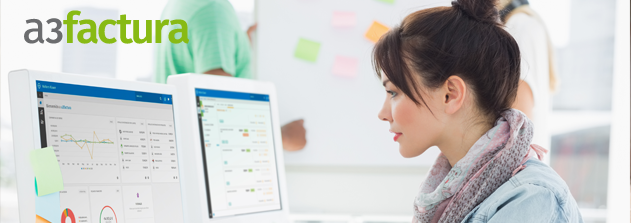 Estimado Nombre,En [Nombre asesoría] le queremos dar a conocer a3factura, un programa de facturación online que le facilita el intercambio de información con nuestro despacho, evitando desplazamientos y posibles descuidos o errores. Ya no necesitará crear manualmente las facturas en Excel, Word, PDF o acordarse de enviarnos los documentos a tiempo. Simplemente usted crea la factura y a3factura se encarga de todo lo demás.Ventajas de trabajar con a3factura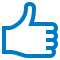 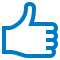 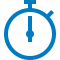 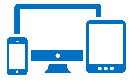 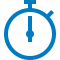 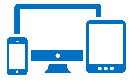 a3factura está disponible en dos versiones para adaptarse a las necesidades de cada empresa. Para más información sobre este programa de facturación, puede visitar la web www.a3factura.com, donde hay la posibilidad de probarlo de forma gratuita durante 1 mes. Si tiene cualquier consulta, no dude en ponerse en contacto con nosotros. Estaremos encantados de asesorarle sobre esta u otras cuestiones.Reciba un cordial saludo,Nombre Apellido Apellido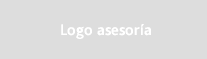 NOMBRE ASESORÍATel. 000 000 000.